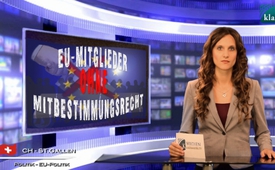 Члены ЕС, не имеющие права участия в принятии решений!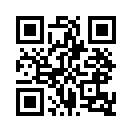 5 апреля 2016 года голландские избиратели явным большинством голосов в 61,1% отклонили дальнейшую интеграцию Украины в ЕС. Это пока единственная страна ЕС, которая позволила своему народу принимать решение по этому вопросу.  Остальные 27 государств-членов ЕС уже ратифицировали соглашение с Украиной, без привлечения к этому своих избирателей.5 апреля 2016 года голландские избиратели явным большинством голосов в 61,1% отклонили дальнейшую интеграцию Украины в ЕС. Это пока единственная страна ЕС, которая позволила своему народу принимать решение по этому вопросу.  Остальные 27 государств-членов ЕС уже ратифицировали соглашение с Украиной, без привлечения к этому своих избирателей.
Граждане ЕС не могли решать ни при введении евро, ни при заключении Лиссабонского договора, ни при образовании Европейского стабилизационного механизма и в настоящее время не решают при подписании торгового соглашения о свободной торговле между Канадой и ЕС, а также при подписании соглашения о трансатлантической торговом и инвестиционном партнёрстве. Очевидно, лидеры ЕС в Брюсселе опасаются, что многие страны ЕС скажут «НЕТ» этим фундаментальным вопросам.
Если даже в одной из стран ЕС можно было бы проголосовать, и получился бы нежелательный результат, голосование бы просто повторили ещё раз. Например, так произошло в Ирландии в 2008-2009 годах в отношении Лиссабонского договора. Комиссия ЕС в Брюсселе может принять положения, не консультируясь с государствами-членами ЕС. Однако для того, чтобы отклонить Брюссельское решение, соответствующе отменить его, необходимо единодушное голосование всех 28 стран-членов ЕС! Это даёт Комиссии ЕС почти неограниченную власть и отклоняет вето отдельных государств, что сродни псевдодемократической диктатуре. А теперь замечательная цитата немецкого политика Клауса Кинкеля: "Европа не растёт из контрактов, она растёт из сердец своих граждан или вообще не растёт".от rb.Источники:www.compact-online.de/holland-nach-dem-referendum-offenbarungseidder-eu-diktatur/Может быть вас тоже интересует:---Kla.TV – Другие новости ... свободные – независимые – без цензуры ...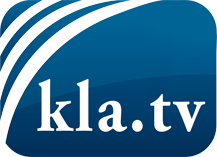 О чем СМИ не должны молчать ...Мало слышанное от народа, для народа...регулярные новости на www.kla.tv/ruОставайтесь с нами!Бесплатную рассылку новостей по электронной почте
Вы можете получить по ссылке www.kla.tv/abo-ruИнструкция по безопасности:Несогласные голоса, к сожалению, все снова подвергаются цензуре и подавлению. До тех пор, пока мы не будем сообщать в соответствии с интересами и идеологией системной прессы, мы всегда должны ожидать, что будут искать предлоги, чтобы заблокировать или навредить Kla.TV.Поэтому объединитесь сегодня в сеть независимо от интернета!
Нажмите здесь: www.kla.tv/vernetzung&lang=ruЛицензия:    Creative Commons License с указанием названия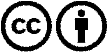 Распространение и переработка желательно с указанием названия! При этом материал не может быть представлен вне контекста. Учреждения, финансируемые за счет государственных средств, не могут пользоваться ими без консультации. Нарушения могут преследоваться по закону.